Уборка территории деревни Йолдыз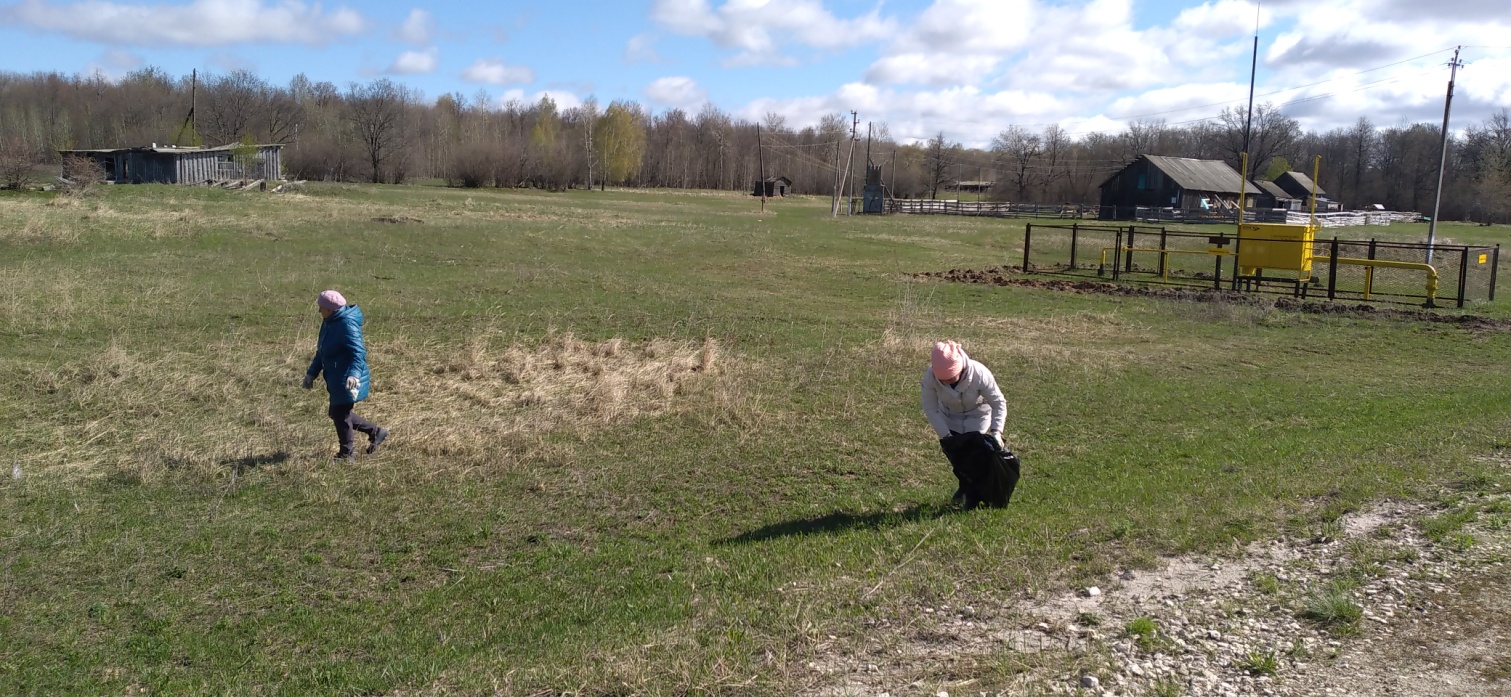 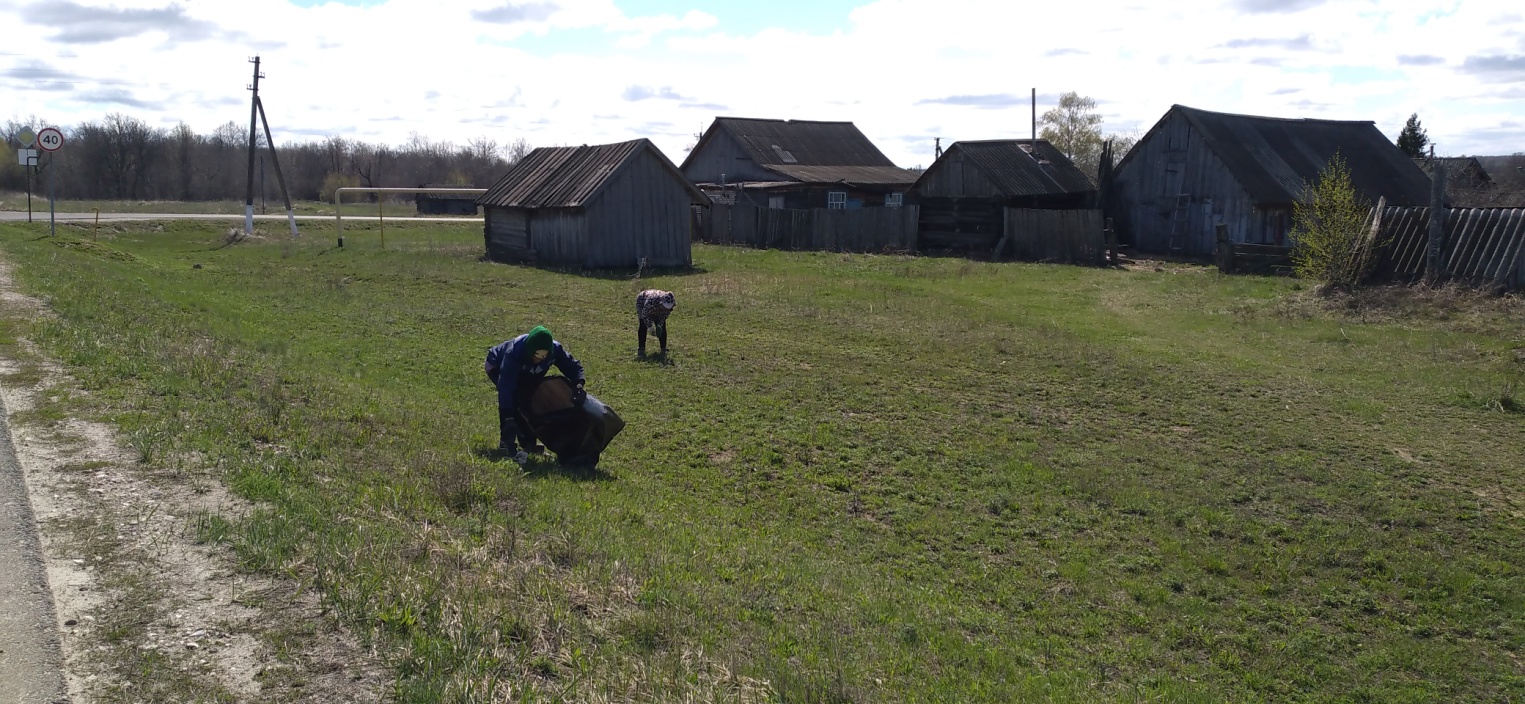 